※１週間毎の訪問予定を記入し、事前に情報などの準備をしましょう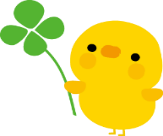 　　　　　　　　　　　　　　　　　　　　　　　氏名　　　　　　　　　　　　　　　　　　　　　　　　　　　　       月日　AMPM（　/　）　　曜日（　/　）曜日（　/　）曜日（　/　）曜日（　/　）　　曜日（　/　）曜日